Wild Horse Desert Round-up DaysVENDOR APPLICATIONSponsored by the Bishop Chamber of Commerce • 361-584-2214 • Fax 361-584-2214 • bishopchamberofcomm@stx.rr.comDear Food Vendor:Here's a quick rundown of facts concerning our Annual Wild Horse Desert Round-up Days, April 29-30,2016 at Bishop City Park.Hours:	Food Vendor set up begins @ 12:00pm on Friday, April 29thBOOTHS/TRAILER SPACES:    Premium Booths - 10' x 10' (Food Booth will be Full Mesh framed booth on asphalt/ electricity provided)Arts & Crafts/Merchandise Booth – 10X10 (Wood framed booth provided)Electricity is provided but Vendors will be required to provide any equipment needed such as tables, chairs, lighting, light bulbs, appliances, electrical equipment, extension cords, socket, plugs, etc. within the booth.Trailer Space 10X30 trailer space with no electricity10X10 Space on WHDR Trail without electricity10X10 Space on WHDR Trail with limited electricity (Not Guaranteed)Concession Stand Space with one window @ Little League Field (limited space available)Overnight security is provided; however, Wild Horse Desert Roundup assumes no responsibility for lost or stolen items.FEES:  $225 for covered Framed Wooden Booth or $350 for Trailer Space. Booths/trailer spaces are available on a first come first served basis. Full payment is required to secure a booth spaceDEADLINE: We urge you to send your application and fee to ensure your participation and avoid late registration fee. Registration will be handled STRICTLY on a space available basis right up to the weekend. Only money order or cashier’s check are accepted. (No Personal Checks).BEVERAGES & ICE:  WILD HORSE DESERT ROUND-UP HAS EXCLUSIVE RIGHTS TO ALL BEVERAGE & ICE CONCESSIONS. VIOLATION WILL RESULT IN IMMEDIATE EXPULSION FROM THE EVENT AND FUTURE EVENTS.     Initial _________SALES TAX: All sales taxes are the responsibility of the vendor. ELECTRIC REGULATIONS: See enclosed attachment and please sign.FLAMMABLE MATERIAL: If flammable materials are used YOU must provide your own fire extinguisher. Propane tanks must be secured to the booth.VIOLATION OF HEALTH OR FIRE DEPARTMENT RULES IS CAUSE FOR EXPULSION: Failure to abide by Wild Horse Desert Roundup Rules and Standards of good conduct may result in immediate, permanent expulsion from ALL Wild Horse Desert activities.The Application Forms are enclosed. Fill out the appropriate form and return it promptly. After your application is reviewed and accepted, a confirmation letter will be sent to you. We are looking forward to seeing you in April.REMEMBER – NO REFUNDS AFTER APRIL 18, 2016!!!1of 1ABSOLUTELY NO BEVERAGES MAY BE SOLD BY VENDORS.Organization and Individual Name (please print all information)		Phone Number    / Cell PhoneAddress			City				Zip			Email Address_______ 10X10 SPACE ON WHDR TRAIL W/NO ELECTRICITY $50.00 + 1 Auction Item_______ 10X10 SPACE ON WHDR TRAIL W/LIMITED ELECTRICITY (NOT GUARANTEED) $65.00 + 1 Auction Item_______ CONCESSION STAND SPACE W/ONE WINDOW $70.00 + 1 Auction Item_______ PREMIUM BOOTH INSIDE ENTERTAINMENT GARDEN $225.00 + 1 Auction Item                (Premium booths will be provided signage) Framed booth on asphalt/mesh /20 amps of electricity  _______PREMIUM BOOTH INSIDE ENTERTAINMENT GARDEN $225.00 + 1 Auction Item                (Premium booths will be provided signage) Framed booth on asphalt/ no mesh /open/ 20 amps of electricity		_______ 10x30 SPACE ON WHDR TRAIL WITH NO ELECTRICITY $350.00 + 1 Auction ItemNO REFUNDS AFTER APRIL 18THALL APPLICATIONS MUST BE RECEIVED BY APRIL 20TH    FOOD: (BE SPECIFIC AND LIST ALL FOODS TO BE SOLD- THIS IS TO AVOID DUPLICATION) Food handlers are required to have a food handler’s card.  Food booths are required to have permits.   The morning of the WHDR, food booths will be inspected and permit from the City of Bishop will be issued to food vendors at a cost of $5.00.1st Choice _________________________________________________________2nd Choice_________________________________________________________The undersigned has read the rules and regulation and agrees to participate in the Wild Horse Desert Round-up to be held April 29-30, 2016 in Bishop, Tx.  You must read and sign the Food regulation, fire safety rules and Electrical use regulations and return it with the application to have your booth application considered by the WHDR Committee.  The WHDR is not liable for any injury or property damage or loss to WHDR participants.  Make payments to the following: Bishop Chamber of Commerce, P.O. Box 426, Bishop, Tx  78343.______________________________________   ________________________      __________________Printed Name of Vendor                                        Vendor Signature                          Date2 of 5       ATTENTION:	ELECTRICAL OUTLET OPTIONSDue to the limited amount of electricity available and the quantity of vendors for the Wild Horse Desert Roundup events, each vendor cannot exceed the maximum of 20 amps per dedicated circuit. Each vendor will be furnished (1) one outlet with (2) two connection spaces that will run 20 amps. Each connection will have a 20-amp breaker. Additional outlets will be available for $40 each. All outlets will have 2 connection spaces and will have a 20-amp breaker.Please see the list below to assist with your decision on how many outlets you will require.Countertop Oven	1500	12.5Popcorn Hot Air Popper	1440	12.0Toaster Oven	1350 	11.5I have read and understand the electrical outlet requirements for the Wild Horse Desert Round-up event. I agree to abide by these guidelines.Signature of Vendor 	DateThe Wild Horse Desert Round-up Committee retains the right to limit electrical usage as required to prevent overloading the electrical outlets as per guidelines.3 of 5= 10 Amps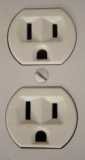 ] = 20 AmpsVENDOR’S RELEASE AND INDEMNITY FOR Wild Horse Desert Round-upApril 29th & 30th, 2016The undersigned intends to participate as a vendor at the “Bishop Wild Horse Desert Round-up” organized by the Bishop Chamber of Commerce, which will be held at the City Park.  Vendor intends to sell or otherwise provide goods and services to the public at that event.The undersigned hereby releases, and shall indemnify, defend, and hold harmless, the Bishop Chamber of Commerce, the City of Bishop, and their respective officials, employees, agents and representatives, from every claim, loss, damage or cause of action, whether from personal injury, death, or property damage, now existing or at any time in the future alleged to have been caused, whether solely or partially, by an act or omission of undersigned of any or the undersigned’s owners, officers, representatives, agents, volunteers, guests, or invitees while on the City’s property, using any city facility or equipment, or engaged in any activity at our related to the Bishop Wild Horse Desert Round-up.____________________      _______________					     Print Name                             Date       					      ____________________					      Signature4 of 5RULES GOVERNING WILD HORSE DESERT ROUND-UPBOOTHS AND SPACESBooth spaces will be reserved on a first come, first served basis.2.   Booth space rental assignments will be made by the respective Round-up committee.Booth spaces must be kept clean and neat and free of trash at all times.Advance construction on booth space must have prior approval from the Round-up committee.Set-up may begin at 12 noon, Friday, April 29, 2016 and must be completely set up by 5:30pm Friday, April 29, 2016. Or if you are setting up only on Saturday must be set up by 7:15am (no vehicles will be allowed in the area during event, no vehicles allowed on grass at any time, all vehicles must be taken out of City Park)Booths should remain open from 6:00 p.m. until at least 10:00 pm on Friday, April 29, 2016 and from 9am to 10:00pm on Saturday, April 29, 2016All belongings must be removed from City Park by 11:00 p.m. on Saturday, April 29, 2016.Sale of fireworks, knives, guns, “stink bombs” and the like are prohibited.The Round-up committee is not responsible for lost, stolen, or broken articles.The Round-up committee assumes no liability for any accident or injury occurring during the Wild Horse Desert   Roundup event. No alcoholic beverages are allowed outside of the designated areas and designated times of The Wild Horse Desert     Round-up - to be determined by the Wild Horse Desert Committee and areas for consumption will be clearly marked. (No  alcohol may be brought into park)13.  The committee reserves the right to refuse the sale of any items.14.  The sale of drinks and koozies are reserved for The Bishop Chamber of                                       Commerce.15.  All food and drink handlers will be required to observe the regulations as prescribed by the:             	Nueces County Health Department.               Phone No. (361)851-7273.  (All food must be cooked on site or in a Health Department approved kitchen).                                                                                  												I understand and agree to abide by all the above “Rules Governing Bishop’s Wild Horse Desert Round-up booths and spaces”						________________________________Date_______						Print Name						________________________________
						Signature						__________________________________						Tax ID#5 of 5 FridayApril 29th6:00pm to 11:00pmSaturdayApril 30th9:00am to 11:00pm2-Slice Toaster              850              850    850                 7.14-Slice Toaster4-Slice Toaster1600160013.313.3Amp Outlet2-Speed Blender2-Speed Blender5005004.24.2Food ProcessorFood Processor3503503.03.0Roaster OvenRoaster Oven1450145012.812.8